PENGARUH PENGETAHUAN DAN KETERAMPILAN TERHADAP KINERJA KARYAWAN PADA PT. GRAHA INFORMATIKA NUSANTARA TAP AJAMU LABUHAN BATUSKRIPSI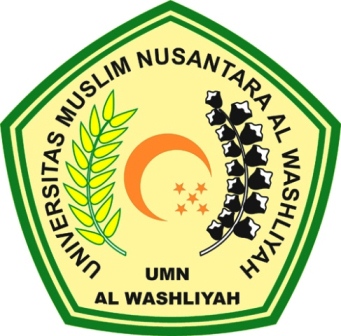 OLEH :SITI HAMIDAHNPM: 173114345PROGRAM STUDI MANAJEMENFAKULTAS EKONOMIUNIVERSITAS MUSLIM NUSANTARA AL WASHLIYAHMEDAN2021PENGARUH PENGETAHUAN DAN KETERAMPILAN TERHADAP KINERJA KARYAWAN PADA PT. GRAHA INFORMATIKA NUSANTARA TAP AJAMU LABUHAN BATUSKRIPSISkripsi Ini Diajukan Guna Memenuhi Salah Satu Syarat Untuk MendapatkanGelar Sarjana Manajemen (SM) Pada Program Studi ManajemenUniversitas Muslim Nusantara Al Washliyah Medan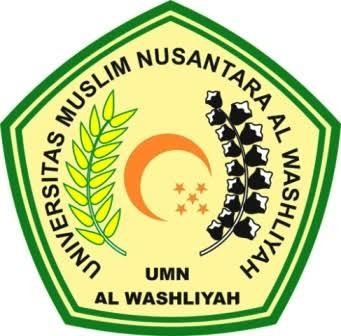 Oleh :SITI HAMIDAHNPM: 173114345PROGRAM STUDI MANAJEMENFAKULTAS EKONOMIUNIVERSITAS MUSLIM NUSANTARA AL-WASHLIYAHMEDAN2021